      КАРАР                                           №02                          РЕШЕНИЕ      «30» ғинуар   2015й.                                                    «30» января  2015г.О публичных слушаниях по проекту решения Совета сельского поселения Алкинский   сельсовет муниципального района Чишминский район Республики Башкортостан «О внесении изменений и дополнений в Устав сельского поселения  Алкинский   сельсовет муниципального района Чишминский район  Республики Башкортостан»       В соответствии со статьей 28 Федерального закона «Об общих принципах организации местного самоуправления в Российской Федерации», статьей 11 Устава сельского поселения Алкинский сельсовет муниципального района Чишминский район Республики Башкортостан,  Совет сельского поселения Алкинский сельсовет  муниципального района Чишминский район Республики Башкортостан решил:1. Провести публичные слушания по проекту решения Совета сельского поселения Алкинский сельсовет муниципального района Чишминский район Республики Башкортостан «О внесении изменений и дополнений в Устав сельского поселения Алкинский сельсовет муниципального района Чишминский район Республики Башкортостан» (далее - проект решения Совета) 16 февраля  2015 г. в 15.00 часов в здании Администрации сельского поселения Алкинский сельсовет муниципального района Чишминский район.2. Организацию и проведение публичных слушаний по проекту решения Совета возложить на комиссию Совета сельского поселения Алкинский сельсовет муниципального района Чишминский район по соблюдению Регламента Совета, статусу и этике депутата.3. Установить, что письменные предложения жителей сельского поселения Алкинский сельсовет муниципального района Чишминский район Республики Башкортостан по проекту решения Совета, указанному в пункте 1 настоящего решения, направляются в Совет сельского поселения Алкинский сельсовет муниципального района Чишминский район Республики Башкортостан (по адресу: с. Узытамак , ул.Центральная, 100 ) в течение 10 дней со дня обнародования настоящего решения.4. Обнародовать  настоящее решение  в здании Администрации сельского поселения Алкинский сельсовет муниципального района Чишминский район по адресу: с.Узытамак, ул.Центральная,100.Глава сельского поселения Алкинский сельсоветмуниципального района Чишминский район Республики Башкортостан                                                          Д.З.БикташеваБашҡортостан РеспубликаҺыШишмӘ  районы муниципаль районыныҢАлкин ауыл СОВЕТЫ     ауыл БИЛӘМӘҺЕ СОВЕТЫ,Узытамак ауылы, Үзәк урамы,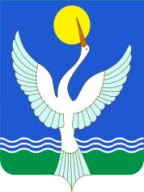    Республика Башкортостан СОВЕТСЕЛЬСКОГО ПОСЕЛЕНИЯ  алкинский сельсоветМУНИЦИПАЛЬНОГО РАЙОНАЧишминскИЙ район452154, с.Узытамак,  ул. Центральная, 100